Терроризм - угроза обществуК сожалению, терроризм стал явью наших дней, поэтому призываем вас быть пристально бдительными. Сегодня наибольшую реальную угрозу для общества представляет терроризм, стремительный рост которого приносит страдания и гибель большому количеству людей. Организаторы террористических актов стремятся посеять страх среди населения, дестабилизировать обстановку, нанести ущерб государству, затруднить работу правоохранительных органов. Усилено противостоять угрозе терроризма можно только тогда, когда подавляющее большинство граждан владеет основами знаний по предупреждению террористических актов и защите при их возникновении.Формула безопасности:Научитесь предвидеть опасность, избегать ее. При необходимости действуйте решительно и четко, без паники.Боритесь до последнего: активно просите о помощи и сами оказывайте ее!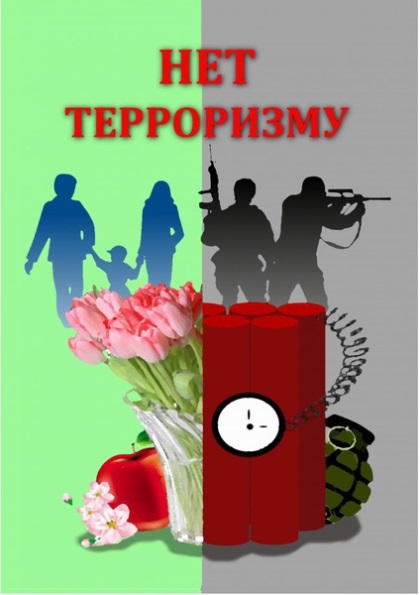 Полезная информация: Как распознать угрозу взрыва?Как не поддаться общей панике и выжить в толпе?Если здание захвачено террористамиПоступление угрозы по телефону